ДЕЙСТВИЯ ПРИ УГРОЗЕ СОВЕРШЕНИЯ
ТЕРРОРИСТИЧЕСКОГО АКТА

Всегда контролируйте ситуацию вокруг себя, особенно когда
находитесь в местах массового скопления людей.

Случайно узнав о готовящемся теракте, немедленно сообщите
об этом в правоохранительные органы.
Если вдруг началась активизация сил безопасности и
правоохранительных органов, не проявляйте любопытства,
идите в другую сторону, но не бегом, чтобы вас не приняли за
противника.

 При взрыве или начале стрельбы немедленно падайте на
землю, лучше под прикрытие (бордюр, торговую палатку,
машину и т.п.). Для большей безопасности накройте голову
руками.

 При возникновении паники, когда вы находитесь в толпе:
- если оказались в толпе, позвольте ей нести Вас, но
попытайтесь выбраться из неё;

- глубоко вдохните и разведите согнутые в локтях руки чуть в
стороны, чтобы грудная клетка не была сдавлена;
- стремитесь оказаться подальше от высоких и крупных людей,
людей с громоздкими предметами и большими сумками;
- любыми способами старайтесь удержаться на ногах;
- не держите руки в карманах;

- двигаясь, поднимайте ноги как можно выше, ставьте ногу на
полную стопу, не семените, не поднимайтесь на цыпочки;

 - если вы упали, постарайтесь как можно быстрее подняться на
ноги, при этом не опирайтесь на руки (их отдавят либо сломают).
Старайтесь хоть на мгновение встать на подошвы или на носки.
Обретя опору, "выныривайте", резко оттолкнувшись от земли
ногами;

- если встать не удается, свернитесь клубком, защитите голову
предплечьями, а ладонями прикройте затылок;
- попав в переполненное людьми помещение, заранее
определите, какие места при возникновении экстремальной
ситуации наиболее опасны (стеклянные двери и перегородки и
т.п.), обратите внимание на запасные и аварийные выходы,
мысленно проделайте путь к ним;

- легче всего укрыться от толпы в углах зала или вблизи стен, но
сложнее оттуда добираться до выхода.

Будьте внимательны и осторожны 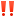 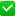 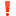 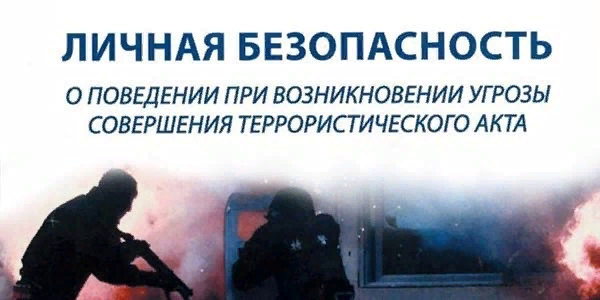 